Veteran Reconnect Grant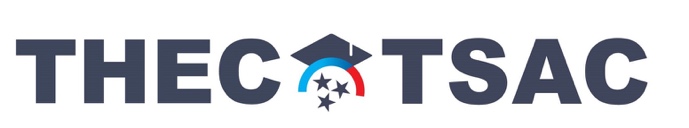 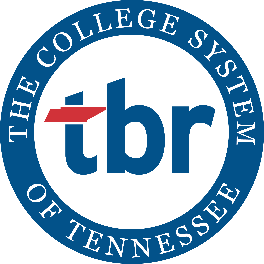 Military Transition GrantsStudent Veteran Application	Contact Information				Name (last, first, middle initial):       Address:       	Phone:      	Email:      Military Information	Do you currently or have you ever served in the U.S. Military? Yes	NoIf yes, which branch of U.S. Military service?      If no, has your parent or spouse ever served in the U.S. Military? Yes	NoBranch of Service:     Check all that apply: Veteran Reserve-National Guard Active Duty DependentEligibility InformationCollege/Institution:     Student ID #:     Date of Birth:     Cumulative GPA:     Credit/Contact Hours:      Are you a current resident of TN? Yes	NoPlease describe your financial hardship and need for emergency funds:      Student AttestationI confirm I have financial need due as described above and request consideration for emergency grant aid. 	Initial Here:      I authorize the institution to apply funds to my student account, not to exceed $300 in total.	Initial Here:     To receive refunds in the fastest way possible, students may authorize processing by direct deposit to a personal checking or savings account. For more information regarding setting up direct deposit please visit: https://www.volstate.edu/tuition-fees/direct-depositStudent Signature:     	Date:      